ПРАВИТЕЛЬСТВО КИРОВСКОЙ ОБЛАСТИПОСТАНОВЛЕНИЕот 22 сентября 2021 г. N 498-ПОБ УТВЕРЖДЕНИИ ПРОГРАММЫ ПО ПРОТИВОДЕЙСТВИЮ КОРРУПЦИИВ КИРОВСКОЙ ОБЛАСТИ НА 2021 - 2024 ГОДЫНа основании статьи 8 Закона Кировской области от 30.04.2009 N 365-ЗО "О противодействии коррупции в Кировской области" Правительство Кировской области постановляет:1. Утвердить Программу по противодействию коррупции в Кировской области на 2021 - 2024 годы (далее - Программа) согласно приложению.2. Руководителям органов исполнительной власти Кировской области обеспечить выполнение мероприятий, предусмотренных Программой, и представление в управление профилактики коррупционных и иных правонарушений администрации Губернатора и Правительства Кировской области информации об их выполнении каждое полугодие не позднее 5 июля отчетного года и по итогам года - не позднее 25 декабря текущего года.3. Рекомендовать руководителям государственных органов Кировской области:при составлении ведомственных планов по противодействию коррупции руководствоваться Программой;представлять в управление профилактики коррупционных и иных правонарушений администрации Губернатора и Правительства Кировской области по запросам информацию о выполнении указанных планов не позднее 5 июля отчетного года и по итогам года - не позднее 25 декабря текущего года.4. Рекомендовать руководителям органов местного самоуправления Кировской области:при составлении планов по противодействию коррупции органов местного самоуправления Кировской области руководствоваться Программой;представлять в управление профилактики коррупционных и иных правонарушений администрации Губернатора и Правительства Кировской области по запросам информацию о выполнении указанных планов не позднее 5 июля отчетного года и по итогам года - не позднее 25 декабря текущего года.5. Признать утратившими силу постановления Правительства Кировской области:5.1. От 28.11.2018 N 556-П "Об утверждении Программы по противодействию коррупции в Кировской области на 2019 - 2021 годы".5.2. От 13.05.2020 N 243-П "О внесении изменений в постановление Правительства Кировской области от 28.11.2018 N 556-П".6. Внести изменение в постановление Правительства Кировской области от 05.04.2021 N 164-П "О внесении изменений в постановления Правительства Кировской области от 26.03.2013 N 201/158 и от 28.11.2018 N 556-П", исключив из него пункт 2.7. Настоящее постановление вступает в силу после его официального опубликования.Председатель ПравительстваКировской областиА.А.ЧУРИНПриложениеУтвержденапостановлениемПравительства Кировской областиот 22 сентября 2021 г. N 498-ППРОГРАММАПО ПРОТИВОДЕЙСТВИЮ КОРРУПЦИИ В КИРОВСКОЙ ОБЛАСТИНА 2021 - 2024 ГОДЫПаспорт Программы по противодействию коррупции в Кировской области на 2021 - 2024 годы.1. Общая характеристика сферы реализации Программы.Мероприятия по противодействию коррупции в Кировской области реализуются в соответствии с Федеральным законом от 25.12.2008 N 273-ФЗ "О противодействии коррупции", Национальной стратегией противодействия коррупции, утвержденной Указом Президента Российской Федерации от 13.04.2010 N 460 "О Национальной стратегии противодействия коррупции и Национальном плане противодействия коррупции на 2010 - 2011 годы", а также Национальным планом противодействия коррупции на 2021 - 2024 годы, утвержденным Указом Президента Российской Федерации от 16.08.2021 N 478 "О Национальном плане противодействия коррупции на 2021 - 2024 годы". В настоящее время сформирована организационная система противодействия коррупции, включающая в себя:комиссию по координации работы по противодействию коррупции в Кировской области;уполномоченный орган по противодействию коррупции в Кировской области;подразделения кадровых служб по профилактике коррупционных и иных правонарушений (должностные лица кадровых служб, ответственные за профилактику коррупционных и иных правонарушений);должностных лиц, ответственных за реализацию антикоррупционной политики в органах исполнительной власти Кировской области, государственных органах Кировской области и органах местного самоуправления Кировской области;комиссии по соблюдению требований к служебному поведению служащих и урегулированию конфликта интересов.Основными направлениями деятельности в сфере профилактики коррупционных правонарушений, реализуемыми органами исполнительной власти Кировской области, государственными органами Кировской области, органами местного самоуправления Кировской области, являются:разработка проектов нормативных правовых актов по вопросам реализации антикоррупционной политики;проведение информационно-разъяснительной работы антикоррупционной направленности;планирование антикоррупционной деятельности и реализация планов по противодействию коррупции;проведение антикоррупционного мониторинга;реализация мер по выявлению и предотвращению конфликта интересов на государственной гражданской и муниципальной службе Кировской области;анализ и проверка достоверности и полноты сведений о доходах, расходах, об имуществе и обязательствах имущественного характера;обеспечение реализации государственными гражданскими служащими Кировской области, муниципальными служащими Кировской области обязанности уведомления о фактах склонения их к совершению коррупционных правонарушений;проведение антикоррупционной экспертизы;обеспечение проведения антикоррупционной работы в подведомственных организациях;реализация мер по профилактике коррупционных правонарушений в сфере закупок для государственных и муниципальных нужд;реализация мер по профилактике коррупционных правонарушений при использовании государственного имущества и муниципального имущества;привлечение институтов гражданского общества к работе по профилактике коррупционных правонарушений;обеспечение контроля за применением предусмотренных законодательством мер юридической ответственности в случае нарушения требований антикоррупционного законодательства.Вместе с тем, несмотря на реализуемые меры, проблема коррупции в Кировской области, как и в иных субъектах Российской Федерации, остается актуальной.Коррупция оказывает негативное влияние на социально-экономическое развитие государства и общества, является барьером при формировании конкурентоспособной экономики, препятствует росту благосостояния населения, становлению развитого гражданского общества.Программа по противодействию коррупции в Кировской области на 2021 - 2024 годы разработана во исполнение Указа Президента Российской Федерации от 16.08.2021 N 478 "О Национальном плане противодействия коррупции на 2021 - 2024 годы", с учетом требований Федерального закона от 25.12.2008 N 273-ФЗ "О противодействии коррупции" и иных нормативных правовых актов антикоррупционной направленности.Программа предусматривает реализацию комплекса мероприятий по профилактике коррупционных и иных правонарушений органами исполнительной власти Кировской области, государственными органами Кировской области (по согласованию), органами местного самоуправления Кировской области (по согласованию).2. Цели, задачи и ожидаемый результат реализации Программы.Целями Программы являются:формирование в обществе нетерпимого отношения к проявлениям коррупции;повышение эффективности действующей системы профилактики коррупционных правонарушений путем обеспечения реализации всех требований антикоррупционного законодательства и освоения перспективных методов профилактики коррупционных правонарушений.Целям Программы соответствуют следующие задачи Программы:повышение эффективности противодействия коррупции в органах исполнительной власти Кировской области, государственных органах Кировской области, органах местного самоуправления Кировской области;совершенствование правовых основ и организационных механизмов предотвращения и выявления конфликта интересов в отношении лиц, замещающих должности, для которых установлена обязанность принимать меры по предотвращению и урегулированию конфликта интересов;совершенствование механизмов контроля за расходами лиц, замещающих государственные и муниципальные должности Кировской области, должности государственной гражданской и муниципальной службы Кировской области;совершенствование деятельности подразделений органов исполнительной власти Кировской области, государственных органов Кировской области, органов местного самоуправления Кировской области по профилактике коррупционных и иных правонарушений, а также комиссий по соблюдению требований к служебному поведению государственных гражданских служащих Кировской области, муниципальных служащих Кировской области и урегулированию конфликта интересов;повышение эффективности информационно-пропагандистских и просветительских мер, направленных на создание в обществе атмосферы нетерпимости к коррупционным проявлениям;совершенствование мер по противодействию коррупции в сфере закупок товаров, работ, услуг для обеспечения государственных и муниципальных нужд;совершенствование мер по противодействию коррупции в сфере бизнеса, в том числе по защите субъектов предпринимательской деятельности от злоупотреблений служебным положением со стороны должностных лиц.Ожидаемыми конечными результатами Программы являются:предупреждение коррупционных проявлений в органах исполнительной власти Кировской области, государственных органах Кировской области, органах местного самоуправления Кировской области;укрепление доверия гражданского общества к деятельности органов исполнительной власти Кировской области, государственных органов Кировской области, органов местного самоуправления Кировской области;повышение правовой культуры и уровня антикоррупционного правосознания лиц, замещающих государственные должности Кировской области, муниципальные должности, должности государственной гражданской службы Кировской области, должности муниципальной службы Кировской области;развитие межведомственного взаимодействия уполномоченного органа Кировской области по профилактике коррупционных и иных правонарушений с правоохранительными органами и территориальными органами федеральных органов исполнительной власти в сфере противодействия коррупции;обеспечение участия институтов гражданского общества в реализации антикоррупционных мероприятий в органах исполнительной власти Кировской области, государственных органах Кировской области, органах местного самоуправления Кировской области;создание в обществе атмосферы нетерпимости к коррупционным проявлениям;снижение коррупционных рисков, препятствующих целевому и эффективному использованию бюджетных средств, соблюдению законодательства Российской Федерации и иных нормативных правовых актов о контрактной системе в сфере закупок товаров, работ, услуг для обеспечения государственных и муниципальных нужд, эффективному управлению имуществом, находящимся в государственной собственности Кировской области.3. Мероприятия Программы.Для обеспечения реализации поставленных целей и решения указанных задач Программой предусмотрено выполнение комплекса антикоррупционных мероприятий по следующим основным направлениям:организационные меры по обеспечению реализации антикоррупционной политики в органах исполнительной власти Кировской области, государственных органах Кировской области, органах местного самоуправления Кировской области;повышение эффективности механизмов урегулирования конфликта интересов, обеспечение соблюдения государственными гражданскими служащими Кировской области и муниципальными служащими Кировской области ограничений, запретов и принципов служебного поведения в связи с исполнением ими должностных обязанностей, а также ответственности за их нарушение;выявление и систематизация причин и условий проявления коррупции в деятельности органов исполнительной власти Кировской области, государственных органов Кировской области, органов местного самоуправления Кировской области, мониторинг коррупционных рисков и их устранение;взаимодействие органов исполнительной власти Кировской области, государственных органов Кировской области, органов местного самоуправления Кировской области с институтами гражданского общества и гражданами, обеспечение доступности информации о деятельности органов исполнительной власти Кировской области, государственных органов Кировской области, органов местного самоуправления Кировской области;мероприятия органов исполнительной власти Кировской области, государственных органов Кировской области, органов местного самоуправления Кировской области, направленные на противодействие коррупции с учетом специфики их деятельности.Перечень мероприятий по реализации Программы приведен в приложении N 1.(в ред. постановления Правительства Кировской области от 07.07.2023 N 366-П)4. Целевые индикаторы и показатели Программы.Для оценки эффективности реализации Программы предусмотрены следующие показатели и целевые индикаторы:количество заседаний комиссии по координации работы по противодействию коррупции в Кировской области, проведенных в течение отчетного года, - не менее 4 единиц;доля заседаний комиссий по соблюдению требований к служебному поведению государственных гражданских служащих Кировской области, муниципальных служащих и урегулированию конфликта интересов с участием представителей институтов гражданского общества от общего количества проведенных заседаний указанных комиссий - не менее 100%;отношение количества проведенных проверок достоверности и полноты сведений, представляемых гражданами, претендующими на замещение государственных должностей Кировской области, муниципальных должностей, должностей государственной гражданской службы Кировской области, муниципальной службы, должностей руководителей государственных и муниципальных учреждений Кировской области, к количеству фактов, являющихся основаниями для проведения таких проверок, - не менее 100%;отношение количества фактов осуществления контроля за расходами лиц, замещающих государственные должности Кировской области, муниципальные должности, должности государственной гражданской службы Кировской области, муниципальной службы, к количеству фактов, являющихся основаниями для принятия решений об осуществлении контроля за расходами указанных лиц, - не менее 100%;отношение количества лиц, замещающих государственные должности Кировской области, муниципальные должности, представивших сведения о доходах, расходах, об имуществе и обязательствах имущественного характера, к общему количеству лиц, замещающих государственные должности Кировской области, муниципальные должности, обязанных представлять такие сведения, - не менее 100%;отношение количества государственных гражданских служащих Кировской области, муниципальных служащих, руководителей государственных и муниципальных учреждений Кировской области, представивших сведения о доходах, расходах, об имуществе и обязательствах имущественного характера, к общему количеству государственных гражданских служащих Кировской области, муниципальных служащих, руководителей государственных и муниципальных учреждений Кировской области, обязанных представлять такие сведения, - не менее 100%;отношение количества размещенных на официальных сайтах органов исполнительной власти Кировской области, государственных органов Кировской области, органов местного самоуправления Кировской области сведений о доходах, расходах, об имуществе и обязательствах имущественного характера к общему количеству сведений о доходах, расходах, об имуществе и обязательствах имущественного характера, подлежащих размещению, - не менее 100%;отношение количества сведений о доходах, расходах, об имуществе и обязательствах имущественного характера, по которым проведен анализ, к общему количеству представленных сведений о доходах, расходах, об имуществе и обязательствах имущественного характера - не менее 100%;отношение количества проведенных проверок достоверности и полноты сведений, представляемых лицами, замещающими государственные должности Кировской области, муниципальные должности, должности государственной гражданской службы Кировской области, муниципальной службы, должности руководителей государственных и муниципальных учреждений Кировской области, к количеству фактов, являющихся основаниями для проведения таких проверок, - не менее 100%;количество проверок соблюдения законодательства о противодействии коррупции в органах исполнительной власти Кировской области и государственных учреждениях Кировской области, проведенных в течение отчетного года, - не менее 4 единиц;количество мониторингов деятельности по профилактике коррупционных правонарушений в органах местного самоуправления Кировской области и муниципальных учреждениях Кировской области, проведенных в течение отчетного года, - не менее 3 единиц;отношение количества лиц, замещающих государственные должности Кировской области, муниципальные должности, должности государственной гражданской службы Кировской области, муниципальной службы, по которым проведен мониторинг участия в управлении коммерческими и некоммерческими организациями, к общему количеству лиц, замещающих государственные должности Кировской области, муниципальные должности, должности государственной гражданской службы Кировской области, муниципальной службы, - не менее 100%;отношение количества государственных гражданских служащих Кировской области, муниципальных служащих, в должностные обязанности которых входит участие в противодействии коррупции, принявших участие в мероприятиях по профессиональному развитию в области противодействия коррупции, к общему количеству государственных гражданских служащих Кировской области, муниципальных служащих, в должностные обязанности которых входит участие в противодействии коррупции, - не менее 100%;количество семинаров-совещаний по вопросам противодействия коррупции, проведенных в течение отчетного года, - не менее 2 единиц;отношение количества государственных гражданских служащих Кировской области, муниципальных служащих, в должностные обязанности которых входит участие в противодействии коррупции, получивших дополнительное профессиональное образование в области противодействия коррупции в течение 2021 - 2024 годов, к общему количеству государственных гражданских служащих Кировской области, муниципальных служащих, в должностные обязанности которых входит участие в противодействии коррупции, - не менее 100%;отношение количества государственных гражданских служащих Кировской области, муниципальных служащих, впервые поступивших на государственную гражданскую службу Кировской области, муниципальную службу, принявших участие в мероприятиях по профессиональному развитию в области противодействия коррупции, к общему количеству государственных гражданских служащих Кировской области, муниципальных служащих, впервые поступивших на государственную гражданскую службу Кировской области, муниципальную службу, - не менее 100%;отношение количества государственных гражданских служащих Кировской области, муниципальных служащих, в должностные обязанности которых входит участие в проведении закупок товаров, работ, услуг для обеспечения государственных и муниципальных нужд, принявших участие в мероприятиях по профессиональному развитию в области противодействия коррупции, к общему количеству государственных гражданских служащих Кировской области, муниципальных служащих, в должностные обязанности которых входит участие в проведении закупок товаров, работ, услуг для обеспечения государственных и муниципальных нужд, - не менее 100%;отношение количества государственных гражданских служащих Кировской области, муниципальных служащих, в должностные обязанности которых входит участие в проведении закупок товаров, работ, услуг для обеспечения государственных и муниципальных нужд, получивших дополнительное профессиональное образование в области противодействия коррупции в течение 2021 - 2024 годов, к общему количеству государственных гражданских служащих Кировской области, муниципальных служащих, в должностные обязанности которых входит участие в проведении закупок товаров, работ, услуг для обеспечения государственных и муниципальных нужд, - не менее 100%;отношение количества рассмотренных сообщений от работодателей о заключении трудового и (или) гражданско-правового договора на выполнение работ (оказание услуг) с гражданином, ранее замещавшим должность государственной гражданской службы Кировской области, муниципальной службы, к общему количеству таких сообщений, поступивших от работодателей, - не менее 100%;отношение количества лиц, замещающих государственные должности Кировской области, муниципальные должности, должности государственной гражданской службы Кировской области, муниципальной службы, представивших сведения о близких родственниках, а также их аффилированности коммерческим организациям, к общему количеству лиц, замещающих государственные должности Кировской области, муниципальные должности, должности государственной гражданской службы Кировской области, муниципальной службы, обязанных представлять такие сведения, - не менее 100%;отношение количества сведений о близких родственниках, а также их аффилированности коммерческим организациям, в отношении которых проведен анализ, к общему количеству представленных сведений о близких родственниках, а также их аффилированности коммерческим организациям - не менее 100%;количество нормативных правовых актов Кировской области и их проектов, в отношении которых органами исполнительной власти Кировской области, государственными органами Кировской области, органами местного самоуправления Кировской области проведена антикоррупционная экспертиза, - не менее 100%;отношение количества государственных гражданских служащих Кировской области, муниципальных служащих, участвующих в закупочной деятельности, на которых сформированы профили, к общему количеству государственных гражданских служащих Кировской области, муниципальных служащих, участвующих в закупочной деятельности, - не менее 100%;отношение количества обращений граждан и организаций, проанализированных на предмет наличия сведений о возможных проявлениях коррупции, к общему количеству поступивших обращений граждан и организаций - не менее 100%;количество мероприятий, приуроченных к Международному дню борьбы с коррупцией (9 декабря), - не менее 1 мероприятия в год.(раздел 4 в ред. постановления Правительства Кировской области от 07.07.2023 N 366-П)5. Система контроля за исполнением Программы.Текущий контроль за ходом реализации мероприятий Программы осуществляет управление профилактики коррупционных и иных правонарушений администрации Губернатора и Правительства Кировской области.Органы исполнительной власти Кировской области, государственные органы Кировской области, органы местного самоуправления Кировской области обеспечивают выполнение мероприятий, предусмотренных Программой, и представление отчета о выполнении мероприятий Программы согласно приложению N 2 за первое полугодие, не позднее 5 июля отчетного года, и по итогам года, не позднее 25 декабря текущего года, в управление профилактики коррупционных и иных правонарушений администрации Губернатора и Правительства Кировской области.(в ред. постановления Правительства Кировской области от 07.07.2023 N 366-П)Приложение N 1к ПрограммеПЕРЕЧЕНЬМЕРОПРИЯТИЙ ПО РЕАЛИЗАЦИИ ПРОГРАММЫПриложение N 2к ПрограммеОТЧЕТо выполнении мероприятий Программы по противодействиюкоррупции в Кировской области на 2021 - 2024 годыза __________________________________________________________________________(наименование соисполнителя мероприятий Программы)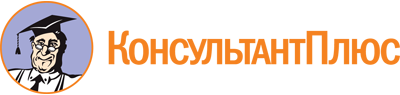 Постановление Правительства Кировской области от 22.09.2021 N 498-П
(ред. от 07.07.2023)
"Об утверждении Программы по противодействию коррупции в Кировской области на 2021 - 2024 годы"Документ предоставлен КонсультантПлюс

www.consultant.ru

Дата сохранения: 22.08.2023
 Список изменяющих документов(в ред. постановления Правительства Кировской области от 07.07.2023 N 366-П)Список изменяющих документов(в ред. постановления Правительства Кировской области от 07.07.2023 N 366-П)Ответственный исполнитель Программыуправление профилактики коррупционных и иных правонарушений администрации Губернатора и Правительства Кировской областиСоисполнители Программыорганы исполнительной власти Кировской области, государственные органы Кировской области (по согласованию), органы местного самоуправления муниципальных образований Кировской области (далее - органы местного самоуправления Кировской области) (по согласованию)(в ред. постановления Правительства Кировской области от 07.07.2023 N 366-П)(в ред. постановления Правительства Кировской области от 07.07.2023 N 366-П)Цели Программыформирование в обществе нетерпимого отношения к проявлениям коррупции;повышение эффективности действующей системы профилактики коррупционных правонарушений путем обеспечения реализации всех требований антикоррупционного законодательства и освоения перспективных методов профилактики коррупционных правонарушенийЗадачи Программыповышение эффективности противодействия коррупции в органах исполнительной власти Кировской области, государственных органах Кировской области, органах местного самоуправления Кировской области;совершенствование правовых основ и организационных механизмов предотвращения и выявления конфликта интересов в отношении лиц, замещающих должности, для которых установлена обязанность принимать меры по предотвращению и урегулированию конфликта интересов;совершенствование механизмов контроля за расходами;совершенствование деятельности подразделений органов исполнительной власти Кировской области, государственных органов Кировской области, органов местного самоуправления Кировской области по профилактике коррупционных и иных правонарушений, а также комиссий по соблюдению требований к служебному поведению государственных гражданских служащих Кировской области, муниципальных служащих Кировской области и урегулированию конфликта интересов;повышение эффективности информационно-пропагандистских и просветительских мер, направленных на создание в обществе атмосферы нетерпимости к коррупционным проявлениям;совершенствование мер по противодействию коррупции в сфере закупок товаров, работ, услуг для обеспечения государственных и муниципальных нужд;совершенствование мер по противодействию коррупции в сфере бизнеса, в том числе по защите субъектов предпринимательской деятельности от злоупотреблений служебным положением со стороны должностных лицЦелевые показатели эффективности реализации Программыколичество заседаний комиссии по координации работы по противодействию коррупции в Кировской области, проведенных в течение отчетного года;доля заседаний комиссий по соблюдению требований к служебному поведению государственных гражданских служащих Кировской области, муниципальных служащих и урегулированию конфликта интересов с участием представителей институтов гражданского общества от общего количества проведенных заседаний указанных комиссий;отношение количества проведенных проверок достоверности и полноты сведений, представляемых гражданами, претендующими на замещение государственных должностей Кировской области, муниципальных должностей, должностей государственной гражданской службы Кировской области, муниципальной службы, должностей руководителей государственных и муниципальных учреждений Кировской области, к количеству фактов, являющихся основаниями для проведения таких проверок;отношение количества фактов осуществления контроля за расходами лиц, замещающих государственные должности Кировской области, муниципальные должности, должности государственной гражданской службы Кировской области, муниципальной службы, к количеству фактов, являющихся основаниями для принятия решений об осуществлении контроля за расходами указанных лиц;отношение количества лиц, замещающих государственные должности Кировской области, муниципальные должности, представивших сведения о доходах, расходах, об имуществе и обязательствах имущественного характера, к общему количеству лиц, замещающих государственные должности Кировской области, муниципальные должности, обязанных представлять такие сведения;отношение количества государственных гражданских служащих Кировской области, муниципальных служащих, руководителей государственных и муниципальных учреждений Кировской области, представивших сведения о доходах, расходах, об имуществе и обязательствах имущественного характера, к общему количеству государственных гражданских служащих Кировской области, муниципальных служащих, руководителей кировских областных государственных учреждений, муниципальных учреждений, обязанных представлять такие сведения;отношение количества размещенных на официальных сайтах органов исполнительной власти Кировской области, государственных органов Кировской области, органов местного самоуправления Кировской области сведений о доходах, расходах, об имуществе и обязательствах имущественного характера к общему количеству сведений о доходах, расходах, об имуществе и обязательствах имущественного характера, подлежащих размещению;отношение количества сведений о доходах, расходах, об имуществе и обязательствах имущественного характера, по которым проведен анализ, к общему количеству представленных сведений о доходах, расходах, об имуществе и обязательствах имущественного характера;отношение количества проведенных проверок достоверности и полноты сведений, представляемых лицами, замещающими государственные должности Кировской области, муниципальные должности, должности государственной гражданской службы Кировской области, муниципальной службы, должности руководителей государственных и муниципальных учреждений Кировской области, к количеству фактов, являющихся основаниями для проведения таких проверок;количество проверок соблюдения законодательства о противодействии коррупции в органах исполнительной власти Кировской области и государственных учреждениях Кировской области, проведенных в течение отчетного года;количество мониторингов деятельности по профилактике коррупционных правонарушений в органах местного самоуправления Кировской области и муниципальных учреждениях Кировской области, проведенных в течение отчетного года;отношение количества лиц, замещающих государственные должности Кировской области, муниципальные должности, должности государственной гражданской службы Кировской области, муниципальной службы, по которым проведен мониторинг участия в управлении коммерческими и некоммерческими организациями, к общему количеству лиц, замещающих государственные должности Кировской области, муниципальные должности, должности государственной гражданской службы Кировской области, муниципальной службы;отношение количества государственных гражданских служащих Кировской области, муниципальных служащих, в должностные обязанности которых входит участие в противодействии коррупции, принявших участие в мероприятиях по профессиональному развитию в области противодействия коррупции, к общему количеству государственных гражданских служащих Кировской области, муниципальных служащих, в должностные обязанности которых входит участие в противодействии коррупции;количество семинаров-совещаний по вопросам противодействия коррупции, проведенных в течение отчетного года;отношение количества государственных гражданских служащих Кировской области, муниципальных служащих, в должностные обязанности которых входит участие в противодействии коррупции, получивших дополнительное профессиональное образование в области противодействия коррупции в течение 2021 - 2024 годов, к общему количеству государственных гражданских служащих Кировской области, муниципальных служащих, в должностные обязанности которых входит участие в противодействии коррупции;отношение количества государственных гражданских служащих Кировской области, муниципальных служащих, впервые поступивших на государственную гражданскую службу Кировской области, муниципальную службу, принявших участие в мероприятиях по профессиональному развитию в области противодействия коррупции, к общему количеству государственных гражданских служащих Кировской области, муниципальных служащих, впервые поступивших на государственную гражданскую службу Кировской области, муниципальную службу;отношение количества государственных гражданских служащих Кировской области, муниципальных служащих, в должностные обязанности которых входит участие в проведении закупок товаров, работ, услуг для обеспечения государственных и муниципальных нужд, принявших участие в мероприятиях по профессиональному развитию в области противодействия коррупции, к общему количеству государственных гражданских служащих Кировской области, муниципальных служащих, в должностные обязанности которых входит участие в проведении закупок товаров, работ, услуг для обеспечения государственных и муниципальных нужд;отношение количества государственных гражданских служащих Кировской области, муниципальных служащих, в должностные обязанности которых входит участие в проведении закупок товаров, работ, услуг для обеспечения государственных и муниципальных нужд, получивших дополнительное профессиональное образование в области противодействия коррупции в течение 2021 - 2024 годов, к общему количеству государственных гражданских служащих Кировской области, муниципальных служащих, в должностные обязанности которых входит участие в проведении закупок товаров, работ, услуг для обеспечения государственных и муниципальных нужд;отношение количества рассмотренных сообщений от работодателей о заключении трудового и (или) гражданско-правового договора на выполнение работ (оказание услуг) с гражданином, ранее замещавшим должность государственной гражданской службы Кировской области, муниципальной службы, к общему количеству таких сообщений, поступивших от работодателей;отношение количества лиц, замещающих государственные должности Кировской области, муниципальные должности, должности государственной гражданской службы Кировской области, муниципальной службы, представивших сведения о близких родственниках, а также их аффилированности коммерческим организациям, к общему количеству лиц, замещающих государственные должности Кировской области, муниципальные должности, должности государственной гражданской службы Кировской области, муниципальной службы, обязанных представлять такие сведения;отношение количества сведений о близких родственниках, а также их аффилированности коммерческим организациям, в отношении которых проведен анализ, к общему количеству представленных сведений о близких родственниках, а также их аффилированности коммерческим организациям;количество нормативных правовых актов Кировской области и их проектов, в отношении которых органами исполнительной власти Кировской области, государственными органами Кировской области, органами местного самоуправления Кировской области проведена антикоррупционная экспертиза;отношение количества государственных гражданских служащих Кировской области, муниципальных служащих, участвующих в закупочной деятельности, на которых сформированы профили, к общему количеству государственных гражданских служащих Кировской области, муниципальных служащих, участвующих в закупочной деятельности;отношение количества обращений граждан и организаций, проанализированных на предмет наличия сведений о возможных проявлениях коррупции, к общему количеству поступивших обращений граждан и организаций;количество мероприятий, приуроченных к Международному дню борьбы с коррупцией (9 декабря)(в ред. постановления Правительства Кировской области от 07.07.2023 N 366-П)(в ред. постановления Правительства Кировской области от 07.07.2023 N 366-П)Этапы и сроки реализации Программысрок реализации Программы: 2021 - 2024 годы.Программа реализуется в один этапОжидаемые конечные результаты реализации Программыпредупреждение коррупционных проявлений в органах исполнительной власти Кировской области, государственных органах Кировской области, органах местного самоуправления Кировской области;укрепление доверия гражданского общества к деятельности органов исполнительной власти Кировской области, государственных органов Кировской области, органов местного самоуправления Кировской области;повышение правовой культуры и уровня антикоррупционного правосознания лиц, замещающих государственные должности Кировской области, муниципальные должности, должности государственной гражданской службы Кировской области, должности муниципальной службы Кировской области;развитие межведомственного взаимодействия уполномоченного органа Кировской области по профилактике коррупционных и иных правонарушений с правоохранительными органами и территориальными органами федеральных органов исполнительной власти в сфере противодействия коррупции;обеспечение участия институтов гражданского общества в реализации антикоррупционных мероприятий в органах исполнительной власти Кировской области, государственных органах Кировской области, органах местного самоуправления Кировской области;создание в обществе атмосферы нетерпимости к коррупционным проявлениям;снижение коррупционных рисков, препятствующих целевому и эффективному использованию бюджетных средств, соблюдению законодательства Российской Федерации и иных нормативных правовых актов о контрактной системе в сфере закупок товаров, работ, услуг для обеспечения государственных и муниципальных нужд, эффективному управлению имуществом, находящимся в государственной собственности Кировской областиСписок изменяющих документов(в ред. постановления Правительства Кировской области от 07.07.2023 N 366-П)N п/пМероприятиеИсполнительСрок выполненияПоказатель, индикаторОжидаемый результат1.Организационные меры по обеспечению реализации антикоррупционной политики1.1.Утверждение планов (программ) по противодействию коррупции (внесение изменений в планы (программы) по противодействию коррупции) в соответствии с Национальным планом противодействия коррупции на 2021 - 2024 годы, утвержденным Указом Президента Российской Федерации от 16.08.2021 N 478 "О Национальном плане противодействия коррупции на 2021 - 2024 годы"органы исполнительной власти Кировской области, государственные органы Кировской области (по согласованию), органы местного самоуправления Кировской области (по согласованию)до 1 октября 2021 года, далее - по мере необходимостиутверждение планов (программ) по противодействию коррупции (внесение изменений в планы (программы) по противодействию коррупции) органами исполнительной власти Кировской области, государственными органами Кировской области, органами местного самоуправления Кировской области1.2.Назначение лиц, ответственных за работу по профилактике коррупционных и иных правонарушений в органах исполнительной власти Кировской области, государственных органах Кировской области, органах местного самоуправления Кировской областиорганы исполнительной власти Кировской области, государственные органы Кировской области (по согласованию), органы местного самоуправления Кировской области (по согласованию)в течение 2021 - 2024 годовобеспечение организации работы по профилактике коррупционных и иных правонарушений в органах исполнительной власти Кировской области, государственных органах Кировской области, органах местного самоуправления Кировской области1.3.Мониторинг изменений антикоррупционного законодательства Российской Федерации и Кировской областиорганы исполнительной власти Кировской области, государственные органы Кировской области (по согласованию), органы местного самоуправления Кировской области (по согласованию)в течение 2021 - 2024 годовсвоевременное внесение изменений в нормативные правовые и иные акты органов исполнительной власти Кировской области, государственных органов Кировской области, органов местного самоуправления Кировской области в связи с внесением изменений в антикоррупционное законодательство Российской Федерации и Кировской области1.4.Обеспечение деятельности комиссии по координации работы по противодействию коррупции в Кировской областиуправление профилактики коррупционных и иных правонарушений администрации Губернатора и Правительства Кировской области (далее - управление профилактики коррупционных и иных правонарушений)в соответствии с планом работы комиссии по координации работы по противодействию коррупции в Кировской областиколичество заседаний комиссии по координации работы по противодействию коррупции в Кировской области, проведенных в течение отчетного года, - не менее 4 единицобеспечение эффективного осуществления в органах исполнительной власти Кировской области, государственных органах Кировской области, органах местного самоуправления Кировской области мер по профилактике коррупционных и иных правонарушений;разработка и принятие мер по повышению эффективности антикоррупционной работы1.5.Оказание методической помощи органам исполнительной власти Кировской области, государственным органам Кировской области, органам местного самоуправления Кировской области в организации работы по противодействию коррупцииуправление профилактики коррупционных и иных правонарушенийв течение 2021 - 2024 годовсовершенствование форм и методов реализации антикоррупционной политики в органах исполнительной власти Кировской области, государственных органах Кировской области, органах местного самоуправления Кировской области1.6.Проведение анализа исполнения государственными и муниципальными учреждениями Кировской области требований законодательства о противодействии коррупции, в том числе анализа соблюдения руководителями указанных учреждений установленных ограничений, запретов и обязанностей, исполнения плановых мероприятий по противодействию коррупцииорганы исполнительной власти Кировской области, органы местного самоуправления Кировской области (по согласованию)ежеквартальнооценка состояния антикоррупционной работы, проводимой в государственных и муниципальных учреждениях Кировской области;обеспечение соблюдения руководителями государственных и муниципальных учреждений Кировской области законодательства о противодействии коррупции(п. 1 в ред. постановления Правительства Кировской области от 07.07.2023 N 366-П)(п. 1 в ред. постановления Правительства Кировской области от 07.07.2023 N 366-П)(п. 1 в ред. постановления Правительства Кировской области от 07.07.2023 N 366-П)(п. 1 в ред. постановления Правительства Кировской области от 07.07.2023 N 366-П)(п. 1 в ред. постановления Правительства Кировской области от 07.07.2023 N 366-П)(п. 1 в ред. постановления Правительства Кировской области от 07.07.2023 N 366-П)2.Повышение эффективности реализации механизма урегулирования конфликта интересов, обеспечение соблюдения лицами, замещающими государственные должности Кировской области, муниципальные должности, должности государственной гражданской службы Кировской области, муниципальной службы, ограничений, запретов и требований к служебному поведению в связи с исполнением ими должностных обязанностей, а также применение мер ответственности за их нарушение2.1.Организация и обеспечение деятельности комиссий по соблюдению требований к служебному поведению государственных гражданских служащих Кировской области, муниципальных служащих и урегулированию конфликта интересоворганы исполнительной власти Кировской области, государственные органы Кировской области (по согласованию), органы местного самоуправления Кировской области (по согласованию)в течение 2021 - 2024 годовобеспечение соблюдения государственными гражданскими служащими Кировской области, муниципальными служащими требований законодательства Российской Федерации и Кировской области о государственной гражданской службе Кировской области, муниципальной службе и противодействии коррупции2.2.Привлечение к участию в работе комиссий по соблюдению требований к служебному поведению государственных гражданских служащих Кировской области, муниципальных служащих и урегулированию конфликта интересов представителей институтов гражданского общества в соответствии с Указом Президента Российской Федерации от 01.07.2010 N 821 "О комиссиях по соблюдению требований к служебному поведению федеральных государственных служащих и урегулированию конфликта интересов"органы исполнительной власти Кировской области, государственные органы Кировской области (по согласованию), органы местного самоуправления Кировской области (по согласованию)в течение 2021 - 2024 годовдоля заседаний комиссий по соблюдению требований к служебному поведению государственных гражданских служащих Кировской области, муниципальных служащих и урегулированию конфликта интересов с участием представителей институтов гражданского общества от общего количества проведенных заседаний указанных комиссий - не менее 100%повышение эффективности контроля за выполнением требований законодательства Российской Федерации и Кировской области о противодействии коррупции2.3.Проведение анализа и проверок достоверности и полноты сведений, установленных законодательством Российской Федерации о государственной гражданской службе и противодействии коррупции, представляемых гражданами, претендующими на замещение государственных должностей Кировской области, муниципальных должностей, должностей государственной гражданской службы Кировской области, муниципальной службы, должностей руководителей государственных и муниципальных учреждений Кировской областиуправление профилактики коррупционных и иных правонарушений, органы исполнительной власти Кировской области, государственные органы Кировской области (по согласованию), органы местного самоуправления Кировской области (по согласованию)при поступлении информации, являющейся основанием для проведения проверкиотношение количества проведенных проверок достоверности и полноты сведений, представляемых гражданами, претендующими на замещение государственных должностей Кировской области, муниципальных должностей, должностей государственной гражданской службы Кировской области, муниципальной службы, должностей руководителей государственных и муниципальных учреждений Кировской области, к количеству фактов, являющихся основаниями для проведения таких проверок, - не менее 100%обеспечение своевременного и полного представления гражданами, претендующими на замещение государственных должностей Кировской области, муниципальных должностей, должностей государственной гражданской службы Кировской области, муниципальной службы, должностей руководителей государственных и муниципальных учреждений Кировской области, сведений, установленных законодательством Российской Федерации2.4.Осуществление контроля за расходами лиц, замещающих государственные должности Кировской области, муниципальные должности, должности государственной гражданской службы Кировской области, муниципальной службыуправление профилактики коррупционных и иных правонарушений, Законодательное Собрание Кировской области (по согласованию)при поступлении информации, являющейся основанием для принятия решения об осуществлении контроля за расходами лиц, замещающих государственные должности Кировской области, муниципальные должности, должности государственной гражданской службы Кировской области, муниципальной службыотношение количества фактов осуществления контроля за расходами лиц, замещающих государственные должности Кировской области, муниципальные должности, должности государственной гражданской службы Кировской области, муниципальной службы, к количеству фактов, являющихся основаниями для принятия решений об осуществлении контроля за расходами указанных лиц, - не менее 100%выявление случаев несоответствия расходов лиц, замещающих государственные должности Кировской области, муниципальные должности, должности государственной гражданской службы Кировской области, муниципальной службы, их доходам2.5.Организация проведения оценки коррупционных рисков, возникающих при реализации органами исполнительной власти Кировской области, государственными органами Кировской области, органами местного самоуправления Кировской области возложенных на них полномочий, и внесение уточнений в перечни должностей государственной гражданской службы Кировской области, муниципальной службы, замещение которых связано с коррупционными рискамиорганы исполнительной власти Кировской области, государственные органы Кировской области (по согласованию), органы местного самоуправления Кировской области (по согласованию)ежегодно, до 1 декабрявыявление в деятельности органов исполнительной власти Кировской области, государственных органов Кировской области, органов местного самоуправления Кировской области сфер, наиболее подверженных рискам совершения коррупционных правонарушений;устранение коррупционных рисков при исполнении должностных обязанностей государственными гражданскими служащими Кировской области, муниципальными служащими2.6.Организация приема сведений о доходах, расходах, об имуществе и обязательствах имущественного характера, представленных лицами, замещающими государственные должности Кировской области, муниципальные должностиуправление профилактики коррупционных и иных правонарушенийежегодно, до 1 апреляотношение количества лиц, замещающих государственные должности Кировской области, муниципальные должности, представивших сведения о доходах, расходах, об имуществе и обязательствах имущественного характера, к общему количеству лиц, замещающих государственные должности Кировской области, муниципальные должности, обязанных представлять такие сведения, - не менее 100%обеспечение своевременного исполнения лицами, замещающими государственные должности Кировской области, муниципальные должности, обязанности по представлению сведений о доходах, расходах, об имуществе и обязательствах имущественного характера2.7.Организация приема сведений о доходах, расходах, об имуществе и обязательствах имущественного характера, представленных государственными гражданскими служащими Кировской области, муниципальными служащими, руководителями государственных и муниципальных учреждений Кировской областиорганы исполнительной власти Кировской области, государственные органы Кировской области (по согласованию), органы местного самоуправления Кировской области (по согласованию)ежегодно, до 30 апреляотношение количества государственных гражданских служащих Кировской области, муниципальных служащих, руководителей государственных и муниципальных учреждений Кировской области, представивших сведения о доходах, расходах, об имуществе и обязательствах имущественного характера, к общему количеству государственных гражданских служащих Кировской области, муниципальных служащих, руководителей государственных и муниципальных учреждений Кировской области, обязанных представлять такие сведения, - не менее 100%обеспечение своевременного исполнения государственными гражданскими служащими Кировской области, муниципальными служащими, руководителями государственных и муниципальных учреждений Кировской области обязанности по представлению сведений о доходах, расходах, об имуществе и обязательствах имущественного характера2.8.Размещение на официальных сайтах органов исполнительной власти Кировской области, государственных органов Кировской области, органов местного самоуправления Кировской области сведений о доходах, расходах, об имуществе и обязательствах имущественного характера, представленных лицами, замещающими государственные должности Кировской области, муниципальные должности, должности государственной гражданской службы Кировской области, муниципальной службы, должности руководителей государственных и муниципальных учреждений Кировской областиуправление профилактики коррупционных и иных правонарушений, органы исполнительной власти Кировской области, государственные органы Кировской области (по согласованию), органы местного самоуправления Кировской области (по согласованию)в течение 14 рабочих дней со дня истечения срока, установленного для подачи сведений о доходах, расходах, об имуществе и обязательствах имущественного характераотношение количества размещенных на официальных сайтах органов исполнительной власти Кировской области, государственных органов Кировской области, органов местного самоуправления Кировской области сведений о доходах, расходах, об имуществе и обязательствах имущественного характера к общему количеству сведений о доходах, расходах, об имуществе и обязательствах имущественного характера, подлежащих размещению, - не менее 100%повышение открытости и доступности информации о деятельности органов исполнительной власти Кировской области, государственных органов Кировской области, органов местного самоуправления Кировской области по профилактике коррупционных правонарушений2.9.Проведение анализа сведений о доходах, расходах, об имуществе и обязательствах имущественного характера, представленных лицами, замещающими государственные должности Кировской области, муниципальные должности, должности государственной гражданской службы Кировской области, муниципальной службы, должности руководителей государственных и муниципальных учреждений Кировской областиуправление профилактики коррупционных и иных правонарушений, органы исполнительной власти Кировской области, государственные органы Кировской области (по согласованию), органы местного самоуправления Кировской области (по согласованию)ежегодно, до 1 сентябряотношение количества сведений о доходах, расходах, об имуществе и обязательствах имущественного характера, по которым проведен анализ, к общему количеству представленных сведений о доходах, расходах, об имуществе и обязательствах имущественного характера - не менее 100%выявление признаков нарушения законодательства Российской Федерации о противодействии коррупции2.10.Проведение с соблюдением требований законодательства о противодействии коррупции проверок достоверности и полноты представляемых лицами, замещающими государственные должности Кировской области, муниципальные должности, должности государственной гражданской службы Кировской области, муниципальной службы, должности руководителей государственных и муниципальных учреждений Кировской области, сведений о доходах, расходах, об имуществе и обязательствах имущественного характерауправление профилактики коррупционных и иных правонарушений, органы исполнительной власти Кировской области, государственные органы Кировской области (по согласованию), органы местного самоуправления Кировской области (по согласованию)при поступлении информации, являющейся основанием для проведения проверкиотношение количества проведенных проверок достоверности и полноты сведений, представляемых лицами, замещающими государственные должности Кировской области, муниципальные должности, должности государственной гражданской службы Кировской области, муниципальной службы, должности руководителей государственных и муниципальных учреждений Кировской области, к количеству фактов, являющихся основаниями для проведения таких проверок, - не менее 100%обеспечение соблюдения лицами, замещающими государственные должности Кировской области, муниципальные должности, должности государственной гражданской службы Кировской области, муниципальной службы, должности руководителей государственных и муниципальных учреждений Кировской области, требований законодательства о противодействии коррупции2.11.Проведение проверок соблюдения законодательства о противодействии коррупции в органах исполнительной власти Кировской области и государственных учреждениях Кировской областиуправление профилактики коррупционных и иных правонарушенийежегодно по утвержденному плануколичество проверок соблюдения законодательства о противодействии коррупции в органах исполнительной власти Кировской области и государственных учреждениях Кировской области, проведенных в течение отчетного года, - не менее 4 единицповышение эффективности деятельности по противодействию коррупции в органах исполнительной власти Кировской области и государственных учреждениях Кировской области2.12.Проведение мониторинга деятельности по профилактике коррупционных правонарушений в органах местного самоуправления Кировской области и муниципальных учреждениях Кировской областиуправление профилактики коррупционных и иных правонарушенийежегодно по утвержденному плануколичество мониторингов деятельности по профилактике коррупционных правонарушений в органах местного самоуправления Кировской области и муниципальных учреждениях Кировской области, проведенных в течение отчетного года, - не менее 3 единицповышение эффективности деятельности по противодействию коррупции в органах местного самоуправления Кировской области и муниципальных учреждениях Кировской области2.13.Проведение мониторинга соблюдения лицами, замещающими государственные должности Кировской области, муниципальные должности, должности государственной гражданской службы Кировской области, муниципальной службы, запретов, ограничений, обязанностей и требований, установленных в целях противодействия коррупции, в том числе касающихся выполнения иной оплачиваемой работы, а также обязанности уведомлять органы прокуратуры или другие государственные органы, представителя нанимателя об обращениях к ним каких-либо лиц в целях склонения к совершению коррупционных правонарушений, принимать меры по предотвращению и урегулированию конфликта интересовуправление профилактики коррупционных и иных правонарушений, органы исполнительной власти Кировской области, государственные органы Кировской области (по согласованию), органы местного самоуправления Кировской области (по согласованию)ежеквартальнопредупреждение нарушений законодательства о противодействии коррупции лицами, замещающими государственные должности Кировской области, муниципальные должности, должности государственной гражданской службы Кировской области, муниципальной службы2.14.Проведение мониторинга участия лиц, замещающих государственные должности Кировской области, муниципальные должности, должности государственной гражданской службы Кировской области, муниципальной службы, в управлении коммерческими и некоммерческими организациямиуправление профилактики коррупционных и иных правонарушений, органы исполнительной власти Кировской области, государственные органы Кировской области (по согласованию), органы местного самоуправления Кировской области (по согласованию)ежегодноотношение количества лиц, замещающих государственные должности Кировской области, муниципальные должности, должности государственной гражданской службы Кировской области, муниципальной службы, по которым проведен мониторинг участия в управлении коммерческими и некоммерческими организациями, к общему количеству лиц, замещающих государственные должности Кировской области, муниципальные должности, должности государственной гражданской службы Кировской области, муниципальной службы, - не менее 100%выявление конфликтов интересов, связанных с участием лиц, замещающих государственные должности Кировской области, муниципальные должности, должности государственной гражданской службы Кировской области, муниципальной службы, в управлении коммерческими и некоммерческими организациями, выявление случаев несоблюдения запретов и ограничений указанными лицами2.15.Разработка и принятие мер, направленных на повышение эффективности контроля за соблюдением государственными гражданскими служащими Кировской области, муниципальными служащими требований законодательства Российской Федерации о противодействии коррупции, касающихся предотвращения и урегулирования конфликта интересоворганы исполнительной власти Кировской области, государственные органы Кировской области (по согласованию), органы местного самоуправления Кировской области (по согласованию)в течение 2021 - 2024 годовобеспечение исполнения государственными гражданскими служащими Кировской области, муниципальными служащими требований законодательства о противодействии коррупции, касающихся предотвращения и урегулирования конфликта интересов;принятие мер по выявлению и устранению причин и условий, способствующих возникновению конфликта интересов при осуществлении полномочий государственными гражданскими служащими Кировской области, муниципальными служащими2.16.Обеспечение применения представителем нанимателя предусмотренных законодательством мер юридической ответственности в каждом случае несоблюдения обязанностей, запретов, ограничений и требований, установленных в целях противодействия коррупцииорганы исполнительной власти Кировской области, государственные органы Кировской области (по согласованию), органы местного самоуправления Кировской области (по согласованию)в течение 2021 - 2024 годовобеспечение эффективного осуществления в органах исполнительной власти Кировской области, государственных органах Кировской области, органах местного самоуправления Кировской области мер по профилактике коррупционных и иных правонарушений2.17.Проведение мониторинга соблюдения лицами, замещающими государственные должности Кировской области, муниципальные должности, должности государственной гражданской службы Кировской области, муниципальной службы, установленного порядка сообщения о получении подарка в связи с должностным положением или исполнением служебных (должностных) обязанностей, сдачи и оценки подарка, реализации (выкупа) и зачисления в доход соответствующего бюджета средств, вырученных от его реализацииуправление профилактики коррупционных и иных правонарушений, органы исполнительной власти Кировской области, государственные органы Кировской области (по согласованию), органы местного самоуправления Кировской области (по согласованию)в течение 2021 - 2024 годоввыявление случаев несоблюдения лицами, замещающими государственные должности Кировской области, муниципальные должности, должности государственной гражданской службы Кировской области, муниципальной службы, установленного порядка сообщения о получении подарка2.18.Организация участия государственных гражданских служащих Кировской области, муниципальных служащих, в должностные обязанности которых входит участие в противодействии коррупции, в мероприятиях по профессиональному развитию в области противодействия коррупции (семинары, совещания и другие мероприятия)органы исполнительной власти Кировской области, государственные органы Кировской области (по согласованию), органы местного самоуправления Кировской области (по согласованию)ежегодноотношение количества государственных гражданских служащих Кировской области, муниципальных служащих, в должностные обязанности которых входит участие в противодействии коррупции, принявших участие в мероприятиях по профессиональному развитию в области противодействия коррупции, к общему количеству государственных гражданских служащих Кировской области, муниципальных служащих, в должностные обязанности которых входит участие в противодействии коррупции, - не менее 100%правовое просвещение, повышение уровня знания законодательства о противодействии коррупции у государственных гражданских служащих Кировской области, муниципальных служащих, в должностные обязанности которых входит участие в противодействии коррупции2.19.Проведение семинаров-совещаний по актуальным вопросам применения законодательства о противодействии коррупции для государственных гражданских служащих Кировской области, муниципальных служащих, руководителей государственных и муниципальных учреждений Кировской областиорганы исполнительной власти Кировской области, государственные органы Кировской области (по согласованию), органы местного самоуправления Кировской области (по согласованию)ежегодноколичество семинаров-совещаний по вопросам противодействия коррупции, проведенных в течение отчетного года, - не менее 2 единицинформирование государственных гражданских служащих Кировской области, муниципальных служащих, руководителей государственных и муниципальных учреждений Кировской области о требованиях действующего законодательства Российской Федерации о противодействии коррупции в целях исключения случаев его несоблюдения2.20.Организация повышения квалификации государственных гражданских служащих Кировской области, муниципальных служащих, в должностные обязанности которых входит участие в противодействии коррупции, по образовательным программам в области противодействия коррупцииорганы исполнительной власти Кировской области, государственные органы Кировской области (по согласованию), органы местного самоуправления Кировской области (по согласованию)в течение 2021 - 2024 годовотношение количества государственных гражданских служащих Кировской области, муниципальных служащих, в должностные обязанности которых входит участие в противодействии коррупции, получивших дополнительное профессиональное образование в области противодействия коррупции в течение 2021 - 2024 годов, к общему количеству государственных гражданских служащих Кировской области, муниципальных служащих, в должностные обязанности которых входит участие в противодействии коррупции, - не менее 100%повышение уровня квалификации государственных гражданских служащих Кировской области, муниципальных служащих, в должностные обязанности которых входит участие в противодействии коррупции2.21.Организация участия лиц, впервые поступивших на государственную гражданскую службу Кировской области, муниципальную службу, в мероприятиях по профессиональному развитию в области противодействия коррупции (семинары, совещания и другие мероприятия)органы исполнительной власти Кировской области, государственные органы Кировской области (по согласованию), органы местного самоуправления Кировской области (по согласованию)не позднее одного года со дня поступления на службуотношение количества государственных гражданских служащих Кировской области, муниципальных служащих, впервые поступивших на государственную гражданскую службу Кировской области, муниципальную службу, принявших участие в мероприятиях по профессиональному развитию в области противодействия коррупции, к общему количеству государственных гражданских служащих Кировской области, муниципальных служащих, впервые поступивших на государственную гражданскую службу Кировской области, муниципальную службу, - не менее 100%обеспечение соблюдения государственными гражданскими служащими Кировской области, муниципальными служащими ограничений, запретов и требований о предотвращении или урегулировании конфликта интересов, требований к служебному поведению, установленных законодательством Российской Федерации о государственной гражданской службе и о противодействии коррупции, формирование антикоррупционного поведения2.22.Организация участия государственных гражданских служащих Кировской области, муниципальных служащих, в должностные обязанности которых входит участие в проведении закупок товаров, работ, услуг для обеспечения государственных и муниципальных нужд, в мероприятиях по профессиональному развитию в области противодействия коррупции (семинары, совещания и другие мероприятия)органы исполнительной власти Кировской области, государственные органы Кировской области (по согласованию), органы местного самоуправления Кировской области (по согласованию)ежегодноотношение количества государственных гражданских служащих Кировской области, муниципальных служащих, в должностные обязанности которых входит участие в проведении закупок товаров, работ, услуг для обеспечения государственных и муниципальных нужд, принявших участие в мероприятиях по профессиональному развитию в области противодействия коррупции, к общему количеству государственных гражданских служащих Кировской области, муниципальных служащих, в должностные обязанности которых входит участие в проведении закупок товаров, работ, услуг для обеспечения государственных и муниципальных нужд, - не менее 100%снижение коррупционных рисков при осуществлении закупок товаров, работ, услуг для обеспечения государственных и муниципальных нужд, совершенствование навыков антикоррупционного поведения2.23.Организация повышения квалификации государственных гражданских служащих Кировской области, муниципальных служащих, в должностные обязанности которых входит участие в проведении закупок товаров, работ, услуг для обеспечения государственных и муниципальных нужд (обучение по дополнительным профессиональным программам в области противодействия коррупции)органы исполнительной власти Кировской области, государственные органы Кировской области (по согласованию), органы местного самоуправления Кировской области (по согласованию)в течение 2021 - 2024 годовотношение количества государственных гражданских служащих Кировской области, муниципальных служащих, в должностные обязанности которых входит участие в проведении закупок товаров, работ, услуг для обеспечения государственных и муниципальных нужд, получивших дополнительное профессиональное образование в области противодействия коррупции в течение 2021 - 2024 годов, к общему количеству государственных гражданских служащих Кировской области, муниципальных служащих, в должностные обязанности которых входит участие в проведении закупок товаров, работ, услуг для обеспечения государственных и муниципальных нужд, - не менее 100%снижение коррупционных рисков при осуществлении закупок товаров, работ, услуг для обеспечения государственных и муниципальных нужд2.24.Организация рассмотрения сообщений от работодателей о заключении трудового и (или) гражданско-правового договора на выполнение работ (оказание услуг) с гражданином, ранее замещавшим должность государственной гражданской службы Кировской области, муниципальной службыорганы исполнительной власти Кировской области, государственные органы Кировской области (по согласованию), органы местного самоуправления Кировской области (по согласованию)в течение 2021 - 2024 годовотношение количества рассмотренных сообщений от работодателей о заключении трудового и (или) гражданско-правового договора на выполнение работ (оказание услуг) с гражданином, ранее замещавшим должность государственной гражданской службы Кировской области, муниципальной службы, к общему количеству таких сообщений, поступивших от работодателей, - не менее 100%выявление случаев несоблюдения гражданами, замещавшими должности государственной гражданской службы Кировской области, муниципальной службы, ограничений при заключении ими после увольнения с государственной гражданской службы Кировской области, муниципальной службы трудового и (или) гражданско-правового договора2.25.Организация приема от лиц, замещающих государственные должности Кировской области, муниципальные должности, должности государственной гражданской службы Кировской области, муниципальной службы, сведений о близких родственниках, а также их аффилированности коммерческим организациямуправление профилактики коррупционных и иных правонарушений, органы исполнительной власти Кировской области, органы местного самоуправления Кировской области (по согласованию)ежегодно, до 30 сентябряотношение количества лиц, замещающих государственные должности Кировской области, муниципальные должности, должности государственной гражданской службы Кировской области, муниципальной службы, представивших сведения о близких родственниках, а также их аффилированности коммерческим организациям, к общему количеству лиц, замещающих государственные должности Кировской области, муниципальные должности, должности государственной гражданской службы Кировской области, муниципальной службы, обязанных представлять такие сведения, - не менее 100%обеспечение своевременного исполнения лицами, замещающими государственные должности Кировской области, муниципальные должности, должности государственной гражданской службы Кировской области, муниципальной службы, обязанности по представлению сведений о близких родственниках, а также их аффилированности коммерческим организациям2.26.Проведение анализа сведений о близких родственниках, а также их аффилированности коммерческим организациям, представленных лицами, замещающими государственные должности Кировской области, муниципальные должности, должности государственной гражданской службы Кировской области, муниципальной службыуправление профилактики коррупционных и иных правонарушений, органы исполнительной власти Кировской области, органы местного самоуправления Кировской области (по согласованию)ежегодно, до 1 декабряотношение количества сведений о близких родственниках, а также их аффилированности коммерческим организациям, в отношении которых проведен анализ, к общему количеству представленных сведений о близких родственниках, а также их аффилированности коммерческим организациям - не менее 100%предупреждение, выявление и урегулирование конфликта интересов в целях предотвращения коррупционных правонарушений(п. 2 в ред. постановления Правительства Кировской области от 07.07.2023 N 366-П)(п. 2 в ред. постановления Правительства Кировской области от 07.07.2023 N 366-П)(п. 2 в ред. постановления Правительства Кировской области от 07.07.2023 N 366-П)(п. 2 в ред. постановления Правительства Кировской области от 07.07.2023 N 366-П)(п. 2 в ред. постановления Правительства Кировской области от 07.07.2023 N 366-П)(п. 2 в ред. постановления Правительства Кировской области от 07.07.2023 N 366-П)3.Выявление и систематизация причин и условий проявления коррупции в деятельности органов исполнительной власти Кировской области, государственных органов Кировской области, органов местного самоуправления Кировской области, государственных и муниципальных учреждений Кировской области, мониторинг коррупционных рисков и их устранение(в ред. постановления Правительства Кировской области от 07.07.2023 N 366-П)(в ред. постановления Правительства Кировской области от 07.07.2023 N 366-П)(в ред. постановления Правительства Кировской области от 07.07.2023 N 366-П)(в ред. постановления Правительства Кировской области от 07.07.2023 N 366-П)(в ред. постановления Правительства Кировской области от 07.07.2023 N 366-П)(в ред. постановления Правительства Кировской области от 07.07.2023 N 366-П)3.1.Проведение антикоррупционной экспертизы нормативных правовых актов и их проектов, подготовленных органами исполнительной власти Кировской области, государственными органами Кировской области, органами местного самоуправления Кировской областиорганы исполнительной власти Кировской области, государственные органы Кировской области (по согласованию), органы местного самоуправления Кировской области (по согласованию)в течение 2021 - 2024 годовколичество нормативных правовых актов Кировской области и их проектов, в отношении которых органами исполнительной власти Кировской области, государственными органами Кировской области, органами местного самоуправления Кировской области проведена антикоррупционная экспертиза, - не менее 100%выявление в нормативных правовых актах и их проектах коррупциогенных факторов, способствующих формированию условий для проявления коррупции, и их исключение(пп. 3.1 в ред. постановления Правительства Кировской области от 07.07.2023 N 366-П)(пп. 3.1 в ред. постановления Правительства Кировской области от 07.07.2023 N 366-П)(пп. 3.1 в ред. постановления Правительства Кировской области от 07.07.2023 N 366-П)(пп. 3.1 в ред. постановления Правительства Кировской области от 07.07.2023 N 366-П)(пп. 3.1 в ред. постановления Правительства Кировской области от 07.07.2023 N 366-П)(пп. 3.1 в ред. постановления Правительства Кировской области от 07.07.2023 N 366-П)3.2.Рассмотрение вопросов правоприменительной практики по результатам вступивших в законную силу решений судов, арбитражных судов о признании недействительными ненормативных правовых актов, незаконными решений и действий (бездействия) органов исполнительной власти Кировской области, государственных органов Кировской области, органов местного самоуправления Кировской области и их должностных лиц в целях выработки и принятия мер по предупреждению и устранению причин выявленных нарушенийорганы исполнительной власти Кировской области, государственные органы Кировской области (по согласованию), органы местного самоуправления Кировской области (по согласованию)ежеквартальноповышение эффективности выработки и принятия мер по предупреждению и устранению причин нарушений в сфере противодействия коррупции3.3.Проведение анализа закупочной деятельности на предмет аффилированности либо наличия иных коррупционных проявлений между должностными лицами заказчика и участника закупок, обеспечение проведения аналогичного анализа в государственных и муниципальных учреждениях Кировской областиорганы исполнительной власти Кировской области, государственные органы Кировской области (по согласованию), органы местного самоуправления Кировской области (по согласованию)ежеквартальноисключение (минимизация) коррупционных рисков при реализации положений законодательства в сфере закупок товаров, работ, услуг для обеспечения государственных и муниципальных нужд(пп. 3.3 в ред. постановления Правительства Кировской области от 07.07.2023 N 366-П)(пп. 3.3 в ред. постановления Правительства Кировской области от 07.07.2023 N 366-П)(пп. 3.3 в ред. постановления Правительства Кировской области от 07.07.2023 N 366-П)(пп. 3.3 в ред. постановления Правительства Кировской области от 07.07.2023 N 366-П)(пп. 3.3 в ред. постановления Правительства Кировской области от 07.07.2023 N 366-П)(пп. 3.3 в ред. постановления Правительства Кировской области от 07.07.2023 N 366-П)3.4.Проведение проверок соблюдения органами исполнительной власти Кировской области, государственными органами Кировской области требований законодательства в сфере закупок товаров, работ, услугминистерство финансов Кировской области, Контрольно-счетная палата Кировской области (по согласованию)в течение 2021 - 2024 годоввыявление фактов коррупционных правонарушений и нецелевого расходования бюджетных средств при осуществлении закупок товаров, работ, услуг(пп. 3.4 в ред. постановления Правительства Кировской области от 07.07.2023 N 366-П)(пп. 3.4 в ред. постановления Правительства Кировской области от 07.07.2023 N 366-П)(пп. 3.4 в ред. постановления Правительства Кировской области от 07.07.2023 N 366-П)(пп. 3.4 в ред. постановления Правительства Кировской области от 07.07.2023 N 366-П)(пп. 3.4 в ред. постановления Правительства Кировской области от 07.07.2023 N 366-П)(пп. 3.4 в ред. постановления Правительства Кировской области от 07.07.2023 N 366-П)3.5.Проведение социологического исследования для оценки уровня коррупции в Кировской области, разработка и принятие мер по результатам проведенного социологического исследованияуправление профилактики коррупционных и иных правонарушенийежегодноопределение уровня, структуры и специфики коррупции в Кировской области в целях принятия эффективных антикоррупционных мер3.6.Организация и обеспечение работы по предупреждению коррупции в государственных и муниципальных учреждениях и иных организациях Кировской областиорганы исполнительной власти Кировской области, органы местного самоуправления Кировской области (по согласованию)в течение 2021 - 2024 годовобеспечение эффективного осуществления в государственных и муниципальных учреждениях и иных организациях Кировской области мер по профилактике коррупционных и иных правонарушений(пп. 3.6 в ред. постановления Правительства Кировской области от 07.07.2023 N 366-П)(пп. 3.6 в ред. постановления Правительства Кировской области от 07.07.2023 N 366-П)(пп. 3.6 в ред. постановления Правительства Кировской области от 07.07.2023 N 366-П)(пп. 3.6 в ред. постановления Правительства Кировской области от 07.07.2023 N 366-П)(пп. 3.6 в ред. постановления Правительства Кировской области от 07.07.2023 N 366-П)(пп. 3.6 в ред. постановления Правительства Кировской области от 07.07.2023 N 366-П)3.7.Проведение в государственных и муниципальных учреждениях и иных организациях Кировской области проверок соблюдения требований статьи 13.3 Федерального закона от 25.12.2008 N 273-ФЗ "О противодействии коррупции"органы исполнительной власти Кировской области, органы местного самоуправления Кировской области (по согласованию)не реже 1 раза в 3 годаповышение эффективности деятельности по противодействию коррупции в государственных и муниципальных учреждениях и иных организациях Кировской области(пп. 3.7 в ред. постановления Правительства Кировской области от 07.07.2023 N 366-П)(пп. 3.7 в ред. постановления Правительства Кировской области от 07.07.2023 N 366-П)(пп. 3.7 в ред. постановления Правительства Кировской области от 07.07.2023 N 366-П)(пп. 3.7 в ред. постановления Правительства Кировской области от 07.07.2023 N 366-П)(пп. 3.7 в ред. постановления Правительства Кировской области от 07.07.2023 N 366-П)(пп. 3.7 в ред. постановления Правительства Кировской области от 07.07.2023 N 366-П)3.8.Организация добровольного представления государственными гражданскими служащими Кировской области, муниципальными служащими, в должностные обязанности которых входит участие в проведении закупок товаров, работ, услуг для обеспечения государственных и муниципальных нужд, деклараций о возможной личной заинтересованности, проведение их анализаорганы исполнительной власти Кировской области, государственные органы Кировской области (по согласованию), органы местного самоуправления Кировской области (по согласованию)ежегодно, до 30 сентябрясовершенствование мер по противодействию коррупции в сфере закупок товаров, работ, услуг для обеспечения государственных и муниципальных нужд(пп. 3.8 введен постановлением Правительства Кировской области от 07.07.2023N 366-П)(пп. 3.8 введен постановлением Правительства Кировской области от 07.07.2023N 366-П)(пп. 3.8 введен постановлением Правительства Кировской области от 07.07.2023N 366-П)(пп. 3.8 введен постановлением Правительства Кировской области от 07.07.2023N 366-П)(пп. 3.8 введен постановлением Правительства Кировской области от 07.07.2023N 366-П)(пп. 3.8 введен постановлением Правительства Кировской области от 07.07.2023N 366-П)3.9.Формирование и поддержание в актуальном состоянии профилей государственных гражданских служащих Кировской области, муниципальных служащих, участвующих в закупочной деятельностиорганы исполнительной власти Кировской области, государственные органы Кировской области (по согласованию), органы местного самоуправления Кировской области (по согласованию)в течение 2021 - 2024 годовотношение количества государственных гражданских служащих Кировской области, муниципальных служащих, участвующих в закупочной деятельности, на которых сформированы профили, к общему количеству государственных гражданских служащих Кировской области, муниципальных служащих, участвующих в закупочной деятельности, - не менее 100%совершенствование мер по противодействию коррупции в сфере закупок товаров, работ, услуг для обеспечения государственных и муниципальных нужд(пп. 3.9 введен постановлением Правительства Кировской области от 07.07.2023N 366-П)(пп. 3.9 введен постановлением Правительства Кировской области от 07.07.2023N 366-П)(пп. 3.9 введен постановлением Правительства Кировской области от 07.07.2023N 366-П)(пп. 3.9 введен постановлением Правительства Кировской области от 07.07.2023N 366-П)(пп. 3.9 введен постановлением Правительства Кировской области от 07.07.2023N 366-П)(пп. 3.9 введен постановлением Правительства Кировской области от 07.07.2023N 366-П)3.10.Утверждение в органах исполнительной власти Кировской области, государственных органах Кировской области, органах местного самоуправления Кировской области реестра (карты) коррупционных рисков, возникающих при осуществлении закупок товаров, работ, услуг для обеспечения государственных и муниципальных нужд (далее - реестр (карта), обеспечение реализации мер, предусмотренных реестром (картой)органы исполнительной власти Кировской области, государственные органы Кировской области (по согласованию), органы местного самоуправления Кировской области (по согласованию)в течение 2021 - 2024 годовсовершенствование мер по противодействию коррупции в сфере закупок товаров, работ, услуг для обеспечения государственных и муниципальных нужд(пп. 3.10 введен постановлением Правительства Кировской области от 07.07.2023N 366-П)(пп. 3.10 введен постановлением Правительства Кировской области от 07.07.2023N 366-П)(пп. 3.10 введен постановлением Правительства Кировской области от 07.07.2023N 366-П)(пп. 3.10 введен постановлением Правительства Кировской области от 07.07.2023N 366-П)(пп. 3.10 введен постановлением Правительства Кировской области от 07.07.2023N 366-П)(пп. 3.10 введен постановлением Правительства Кировской области от 07.07.2023N 366-П)4.Взаимодействие органов исполнительной власти Кировской области, государственных органов Кировской области, органов местного самоуправления Кировской области с институтами гражданского общества и гражданами, обеспечение доступности информации о деятельности органов исполнительной власти Кировской области, государственных органов Кировской области, органов местного самоуправления Кировской области(в ред. постановления Правительства Кировской области от 07.07.2023 N 366-П)(в ред. постановления Правительства Кировской области от 07.07.2023 N 366-П)(в ред. постановления Правительства Кировской области от 07.07.2023 N 366-П)(в ред. постановления Правительства Кировской области от 07.07.2023 N 366-П)(в ред. постановления Правительства Кировской области от 07.07.2023 N 366-П)(в ред. постановления Правительства Кировской области от 07.07.2023 N 366-П)4.1.Анализ поступивших в органы исполнительной власти Кировской области, государственные органы Кировской области, органы местного самоуправления Кировской области обращений граждан и организаций на предмет наличия в них информации о фактах коррупции со стороны лиц, замещающих государственные должности Кировской области, муниципальные должности, должности государственной гражданской службы Кировской области, муниципальной службы, работников государственных и муниципальных учреждений Кировской областиорганы исполнительной власти Кировской области, государственные органы Кировской области (по согласованию), органы местного самоуправления Кировской области (по согласованию)в течение 2021 - 2024 годов, по мере поступления обращений граждан и организацийотношение количества обращений граждан и организаций, проанализированных на предмет наличия сведений о возможных проявлениях коррупции, к общему количеству поступивших обращений граждан и организаций - не менее 100%выявление в поступивших обращениях граждан и организаций возможных фактов совершения коррупционных правонарушений с целью принятия эффективных мер реагирования;выявление сфер деятельности органов исполнительной власти Кировской области, государственных органов Кировской области, органов местного самоуправления Кировской области, наиболее подверженных коррупционным рискам(пп. 4.1 в ред. постановления Правительства Кировской области от 07.07.2023 N 366-П)(пп. 4.1 в ред. постановления Правительства Кировской области от 07.07.2023 N 366-П)(пп. 4.1 в ред. постановления Правительства Кировской области от 07.07.2023 N 366-П)(пп. 4.1 в ред. постановления Правительства Кировской области от 07.07.2023 N 366-П)(пп. 4.1 в ред. постановления Правительства Кировской области от 07.07.2023 N 366-П)(пп. 4.1 в ред. постановления Правительства Кировской области от 07.07.2023 N 366-П)4.2.Обеспечение взаимодействия органов исполнительной власти Кировской области, государственных органов Кировской области, органов местного самоуправления Кировской области со средствами массовой информации по вопросам противодействия коррупции, в том числе в части размещения информационных материалов по вопросам антикоррупционной деятельности органов исполнительной власти Кировской области, государственных органов Кировской области, органов местного самоуправления Кировской областиорганы исполнительной власти Кировской области, государственные органы Кировской области (по согласованию), органы местного самоуправления Кировской области (по согласованию)в течение 2021 - 2024 годовинформирование граждан о принимаемых органами исполнительной власти Кировской области, государственными органами Кировской области, органами местного самоуправления Кировской области мерах по противодействию коррупции;формирование антикоррупционного мировоззрения;повышение общего уровня правосознания и правовой культуры граждан(пп. 4.2 в ред. постановления Правительства Кировской области от 07.07.2023 N 366-П)(пп. 4.2 в ред. постановления Правительства Кировской области от 07.07.2023 N 366-П)(пп. 4.2 в ред. постановления Правительства Кировской области от 07.07.2023 N 366-П)(пп. 4.2 в ред. постановления Правительства Кировской области от 07.07.2023 N 366-П)(пп. 4.2 в ред. постановления Правительства Кировской области от 07.07.2023 N 366-П)(пп. 4.2 в ред. постановления Правительства Кировской области от 07.07.2023 N 366-П)4.3.Обеспечение работы телефона доверия (горячей линии, электронной приемной) в органах исполнительной власти Кировской области, государственных органах Кировской области, органах местного самоуправления Кировской областиорганы исполнительной власти Кировской области, государственные органы Кировской области (по согласованию), органы местного самоуправления Кировской области (по согласованию)в течение 2021 - 2024 годовобеспечение возможности сообщения гражданами сведений о фактах совершения коррупционных правонарушений, своевременное получение информации о фактах коррупции и оперативное реагирование на нее(пп. 4.3 в ред. постановления Правительства Кировской области от 07.07.2023 N 366-П)(пп. 4.3 в ред. постановления Правительства Кировской области от 07.07.2023 N 366-П)(пп. 4.3 в ред. постановления Правительства Кировской области от 07.07.2023 N 366-П)(пп. 4.3 в ред. постановления Правительства Кировской области от 07.07.2023 N 366-П)(пп. 4.3 в ред. постановления Правительства Кировской области от 07.07.2023 N 366-П)(пп. 4.3 в ред. постановления Правительства Кировской области от 07.07.2023 N 366-П)4.4.Привлечение членов общественных советов к осуществлению контроля за выполнением мероприятий, предусмотренных планами по противодействию коррупцииорганы исполнительной власти Кировской области, органы местного самоуправления Кировской области (по согласованию)в соответствии с планами по противодействию коррупцииусиление общественного контроля за выполнением мероприятий, предусмотренных планами по противодействию коррупции, и обеспечение открытости обсуждения мер по противодействию коррупции, принимаемых органами исполнительной власти Кировской области, государственными органами Кировской области, органами местного самоуправления Кировской области(пп. 4.4 в ред. постановления Правительства Кировской области от 07.07.2023 N 366-П)(пп. 4.4 в ред. постановления Правительства Кировской области от 07.07.2023 N 366-П)(пп. 4.4 в ред. постановления Правительства Кировской области от 07.07.2023 N 366-П)(пп. 4.4 в ред. постановления Правительства Кировской области от 07.07.2023 N 366-П)(пп. 4.4 в ред. постановления Правительства Кировской области от 07.07.2023 N 366-П)(пп. 4.4 в ред. постановления Правительства Кировской области от 07.07.2023 N 366-П)4.5.Обеспечение наполнения подразделов, посвященных вопросам противодействия коррупции, официальных сайтов органов исполнительной власти Кировской области, государственных органов Кировской области, органов местного самоуправления Кировской области информацией в соответствии с требованиями приказа Министерства труда и социальной защиты Российской Федерации от 07.10.2013 N 530н "О требованиях к размещению и наполнению подразделов, посвященных вопросам противодействия коррупции, официальных сайтов федеральных государственных органов, Центрального банка Российской Федерации, Пенсионного фонда Российской Федерации, Фонда социального страхования Российской Федерации, Федерального фонда обязательного медицинского страхования, государственных корпораций (компаний), иных организаций, созданных на основании федеральных законов, и требованиях к должностям, замещение которых влечет за собой размещение сведений о доходах, расходах, об имуществе и обязательствах имущественного характера"органы исполнительной власти Кировской области, государственные органы Кировской области (по согласованию), органы местного самоуправления Кировской области (по согласованию)в течение 2021 - 2024 годовобеспечение прозрачности и доступности информации об антикоррупционной деятельности(пп. 4.5 в ред. постановления Правительства Кировской области от 07.07.2023 N 366-П)(пп. 4.5 в ред. постановления Правительства Кировской области от 07.07.2023 N 366-П)(пп. 4.5 в ред. постановления Правительства Кировской области от 07.07.2023 N 366-П)(пп. 4.5 в ред. постановления Правительства Кировской области от 07.07.2023 N 366-П)(пп. 4.5 в ред. постановления Правительства Кировской области от 07.07.2023 N 366-П)(пп. 4.5 в ред. постановления Правительства Кировской области от 07.07.2023 N 366-П)4.6.Проведение анализа практики предоставления в Кировской области мер поддержки социально ориентированным некоммерческим организациям, осуществляющим в соответствии с учредительными документами деятельность в области противодействия коррупции, и определение приоритетных для оказания поддержки направлений деятельности и проектов в области противодействия коррупции и антикоррупционного просвещенияуправление профилактики коррупционных и иных правонарушений, министерство внутренней политики Кировской областив течение 2021 - 2024 годовповышение эффективности деятельности по профилактике коррупционных правонарушений4.7.Мониторинг информации о фактах коррупции в органах исполнительной власти Кировской области, государственных органах Кировской области, органах местного самоуправления Кировской области, государственных и муниципальных учреждениях Кировской области, опубликованной в средствах массовой информацииорганы исполнительной власти Кировской области, государственные органы Кировской области (по согласованию), органы местного самоуправления Кировской области (по согласованию)в течение 2021 - 2024 годовсбор и анализ информации о фактах коррупции, опубликованной в средствах массовой информации, принятие необходимых мер(пп. 4.7 введен постановлением Правительства Кировской области от 07.07.2023N 366-П)(пп. 4.7 введен постановлением Правительства Кировской области от 07.07.2023N 366-П)(пп. 4.7 введен постановлением Правительства Кировской области от 07.07.2023N 366-П)(пп. 4.7 введен постановлением Правительства Кировской области от 07.07.2023N 366-П)(пп. 4.7 введен постановлением Правительства Кировской области от 07.07.2023N 366-П)(пп. 4.7 введен постановлением Правительства Кировской области от 07.07.2023N 366-П)4.8.Размещение в общедоступных помещениях стендов с информацией по вопросам противодействия коррупции, их актуализацияорганы исполнительной власти Кировской области, государственные органы Кировской области (по согласованию), органы местного самоуправления Кировской области (по согласованию)в течение 2021 - 2024 годовразмещение в общедоступных помещениях информации о проводимой работе по противодействию коррупции в органах исполнительной власти Кировской области, государственных органах Кировской области, органах местного самоуправления Кировской области(пп. 4.8 введен постановлением Правительства Кировской области от 07.07.2023N 366-П)(пп. 4.8 введен постановлением Правительства Кировской области от 07.07.2023N 366-П)(пп. 4.8 введен постановлением Правительства Кировской области от 07.07.2023N 366-П)(пп. 4.8 введен постановлением Правительства Кировской области от 07.07.2023N 366-П)(пп. 4.8 введен постановлением Правительства Кировской области от 07.07.2023N 366-П)(пп. 4.8 введен постановлением Правительства Кировской области от 07.07.2023N 366-П)4.9.Организация и проведение мероприятий, приуроченных к Международному дню борьбы с коррупцией (9 декабря) (тестирование по вопросам противодействия коррупции, круглый стол и др.)органы исполнительной власти Кировской области, государственные органы Кировской области (по согласованию), органы местного самоуправления Кировской области (по согласованию)IV квартал 2023 года, IV квартал 2024 годаколичество мероприятий, приуроченных к Международному дню борьбы с коррупцией (9 декабря), - не менее 1 мероприятия в годформирование в обществе нетерпимого отношения к коррупционным проявлениям(пп. 4.9 введен постановлением Правительства Кировской области от 07.07.2023N 366-П)(пп. 4.9 введен постановлением Правительства Кировской области от 07.07.2023N 366-П)(пп. 4.9 введен постановлением Правительства Кировской области от 07.07.2023N 366-П)(пп. 4.9 введен постановлением Правительства Кировской области от 07.07.2023N 366-П)(пп. 4.9 введен постановлением Правительства Кировской области от 07.07.2023N 366-П)(пп. 4.9 введен постановлением Правительства Кировской области от 07.07.2023N 366-П)5.Проведение мероприятий по противодействию коррупции органами исполнительной власти Кировской области, государственными органами Кировской области, органами местного самоуправления Кировской области с учетом специфики их деятельности(в ред. постановления Правительства Кировской области от 07.07.2023 N 366-П)(в ред. постановления Правительства Кировской области от 07.07.2023 N 366-П)(в ред. постановления Правительства Кировской области от 07.07.2023 N 366-П)(в ред. постановления Правительства Кировской области от 07.07.2023 N 366-П)(в ред. постановления Правительства Кировской области от 07.07.2023 N 366-П)(в ред. постановления Правительства Кировской области от 07.07.2023 N 366-П)5.1.Разработка и принятие мер, направленных на совершенствование осуществления контрольно-надзорных и разрешительных функций органами исполнительной власти Кировской области, осуществление контроля за деятельностью лиц, реализующих контрольно-надзорные и разрешительные функцииорганы исполнительной власти Кировской области, осуществляющие контрольно-надзорные и разрешительные функциив течение 2021 - 2024 годовповышение эффективности выполнения контрольно-надзорных и разрешительных функций органами исполнительной власти Кировской области(пп. 5.1 в ред. постановления Правительства Кировской области от 07.07.2023 N 366-П)(пп. 5.1 в ред. постановления Правительства Кировской области от 07.07.2023 N 366-П)(пп. 5.1 в ред. постановления Правительства Кировской области от 07.07.2023 N 366-П)(пп. 5.1 в ред. постановления Правительства Кировской области от 07.07.2023 N 366-П)(пп. 5.1 в ред. постановления Правительства Кировской области от 07.07.2023 N 366-П)(пп. 5.1 в ред. постановления Правительства Кировской области от 07.07.2023 N 366-П)5.2.Разработка и внедрение административных регламентов выполнения государственных и муниципальных функций и предоставления государственных и муниципальных услуг органами исполнительной власти Кировской области, органами местного самоуправления Кировской области (далее - административные регламенты), приведение в соответствие с законодательством Российской Федерации действующих административных регламентоворганы исполнительной власти Кировской области, органы местного самоуправления Кировской области (по согласованию), предоставляющие государственные и муниципальные услугив течение 2021 - 2024 годовповышение качества и доступности предоставления гражданам государственных и муниципальных услуг, прозрачности деятельности органов исполнительной власти Кировской области, органов местного самоуправления Кировской области;повышение доверия населения к деятельности органов исполнительной власти Кировской области, органов местного самоуправления Кировской области(пп. 5.2 в ред. постановления Правительства Кировской области от 07.07.2023 N 366-П)(пп. 5.2 в ред. постановления Правительства Кировской области от 07.07.2023 N 366-П)(пп. 5.2 в ред. постановления Правительства Кировской области от 07.07.2023 N 366-П)(пп. 5.2 в ред. постановления Правительства Кировской области от 07.07.2023 N 366-П)(пп. 5.2 в ред. постановления Правительства Кировской области от 07.07.2023 N 366-П)(пп. 5.2 в ред. постановления Правительства Кировской области от 07.07.2023 N 366-П)5.3.Проведение анализа предоставления бюджетных средств (субсидии, гранты и другое) на предмет аффилированности либо наличия иных коррупционных проявлений между должностными лицами органа исполнительной власти Кировской области, органа местного самоуправления Кировской области и получателя бюджетных средстворганы исполнительной власти Кировской области, органы местного самоуправления Кировской области (по согласованию)ежегодносовершенствование форм и методов выявления аффилированных связей при предоставлении бюджетных средств5.4.Осуществление контроля за использованием объектов государственной собственности Кировской области, муниципальной собственности, в том числе за соответствием требованиям законодательства заключаемых договоров в отношении объектов государственной собственности Кировской области, муниципальной собственностиорганы исполнительной власти Кировской области, органы местного самоуправления Кировской области (по согласованию)в течение 2021 - 2024 годоввыявление фактов нецелевого использования объектов государственной и муниципальной собственности;принятие своевременных и эффективных мер по недопущению нецелевого использования государственного и муниципального имущества(пп. 5.4 в ред. постановления Правительства Кировской области от 07.07.2023 N 366-П)(пп. 5.4 в ред. постановления Правительства Кировской области от 07.07.2023 N 366-П)(пп. 5.4 в ред. постановления Правительства Кировской области от 07.07.2023 N 366-П)(пп. 5.4 в ред. постановления Правительства Кировской области от 07.07.2023 N 366-П)(пп. 5.4 в ред. постановления Правительства Кировской области от 07.07.2023 N 366-П)(пп. 5.4 в ред. постановления Правительства Кировской области от 07.07.2023 N 366-П)5.5.Реализация в областных образовательных организациях мероприятий, направленных на создание в обществе атмосферы нетерпимости к коррупционным проявлениям, а также на повышение эффективности антикоррупционного просвещенияминистерство образования Кировской областив течение 2021 - 2024 годовповышение уровня правосознания у обучающихся, формирование у них устойчивого нетерпимого отношения к проявлениям коррупции(пп. 5.5 в ред. постановления Правительства Кировской области от 07.07.2023 N 366-П)(пп. 5.5 в ред. постановления Правительства Кировской области от 07.07.2023 N 366-П)(пп. 5.5 в ред. постановления Правительства Кировской области от 07.07.2023 N 366-П)(пп. 5.5 в ред. постановления Правительства Кировской области от 07.07.2023 N 366-П)(пп. 5.5 в ред. постановления Правительства Кировской области от 07.07.2023 N 366-П)(пп. 5.5 в ред. постановления Правительства Кировской области от 07.07.2023 N 366-П)5.6.Контроль за законностью использования бюджетных средств, в том числе выделенных на реализацию национальных проектовминистерство финансов Кировской области, Контрольно-счетная палата Кировской области (по согласованию)в течение 2021 - 2024 годоввыявление фактов коррупционных правонарушений и нецелевого расходования бюджетных средств(пп. 5.6 в ред. постановления Правительства Кировской области от 07.07.2023 N 366-П)(пп. 5.6 в ред. постановления Правительства Кировской области от 07.07.2023 N 366-П)(пп. 5.6 в ред. постановления Правительства Кировской области от 07.07.2023 N 366-П)(пп. 5.6 в ред. постановления Правительства Кировской области от 07.07.2023 N 366-П)(пп. 5.6 в ред. постановления Правительства Кировской области от 07.07.2023 N 366-П)(пп. 5.6 в ред. постановления Правительства Кировской области от 07.07.2023 N 366-П)5.7.Разработка и принятие мер, направленных на снижение коррупционных рисков при оказании медицинской помощи в медицинских организациях Кировской областиминистерство здравоохранения Кировской областив течение 2021 - 2024 годоввыявление и устранение коррупционных механизмов при оказании медицинской помощи в медицинских организациях Кировской области(пп. 5.7 в ред. постановления Правительства Кировской области от 07.07.2023 N 366-П)(пп. 5.7 в ред. постановления Правительства Кировской области от 07.07.2023 N 366-П)(пп. 5.7 в ред. постановления Правительства Кировской области от 07.07.2023 N 366-П)(пп. 5.7 в ред. постановления Правительства Кировской области от 07.07.2023 N 366-П)(пп. 5.7 в ред. постановления Правительства Кировской области от 07.07.2023 N 366-П)(пп. 5.7 в ред. постановления Правительства Кировской области от 07.07.2023 N 366-П)5.8.Разработка и принятие мер, направленных на снижение коррупционных рисков в сферах лесных отношений и лесопромышленного комплексаминистерство лесного хозяйства Кировской области, министерство промышленности, предпринимательства и торговли Кировской областив течение 2021 - 2024 годоввыявление и устранение коррупционных механизмов в сферах лесных отношений и лесопромышленного комплекса(пп. 5.8 в ред. постановления Правительства Кировской области от 07.07.2023 N 366-П)(пп. 5.8 в ред. постановления Правительства Кировской области от 07.07.2023 N 366-П)(пп. 5.8 в ред. постановления Правительства Кировской области от 07.07.2023 N 366-П)(пп. 5.8 в ред. постановления Правительства Кировской области от 07.07.2023 N 366-П)(пп. 5.8 в ред. постановления Правительства Кировской области от 07.07.2023 N 366-П)(пп. 5.8 в ред. постановления Правительства Кировской области от 07.07.2023 N 366-П)5.9.Проведение мероприятий с субъектами малого и среднего предпринимательства по вопросам взаимодействия с органами исполнительной власти Кировской области, защиты прав субъектов малого и среднего предпринимательства, внедрения антикоррупционных стандартоворганы исполнительной власти Кировской области, управление профилактики коррупционных и иных правонарушений, уполномоченный по защите прав предпринимателей в Кировской областив течение 2021 - 2024 годовобеспечение открытости деятельности органов исполнительной власти Кировской области, повышение эффективности мер по противодействию коррупции в сфере бизнеса(пп. 5.9 в ред. постановления Правительства Кировской области от 07.07.2023 N 366-П)(пп. 5.9 в ред. постановления Правительства Кировской области от 07.07.2023 N 366-П)(пп. 5.9 в ред. постановления Правительства Кировской области от 07.07.2023 N 366-П)(пп. 5.9 в ред. постановления Правительства Кировской области от 07.07.2023 N 366-П)(пп. 5.9 в ред. постановления Правительства Кировской области от 07.07.2023 N 366-П)(пп. 5.9 в ред. постановления Правительства Кировской области от 07.07.2023 N 366-П)Список изменяющих документов(введено постановлением Правительства Кировской областиот 07.07.2023 N 366-П)Номер подпункта перечня мероприятий по реализации ПрограммыНаименование мероприятия ПрограммыИнформация о реализации мероприятия Программы <*>Примечание(должность руководителя органа исполнительной власти Кировской области, государственного органа Кировской области, органа местного самоуправления Кировской области)(подпись)(инициалы, фамилия)(должность лица, ответственного за составление отчета о выполнении мероприятий Программы)(подпись)(инициалы, фамилия)(номер телефона)--------------------------------<*> Информация о реализации мероприятия Программы за второе полугодие соответствующего года представляется с указанием информации о реализации мероприятия Программы за весь год (с включением данных за первое полугодие соответствующего года). Информация о реализации мероприятия Программы должна включать дату проведения мероприятия Программы, его содержание, количественные и качественные характеристики, реквизиты и наименования принятых правовых актов Кировской области и другие сведения о проведенной работе по реализации мероприятия Программы.--------------------------------<*> Информация о реализации мероприятия Программы за второе полугодие соответствующего года представляется с указанием информации о реализации мероприятия Программы за весь год (с включением данных за первое полугодие соответствующего года). Информация о реализации мероприятия Программы должна включать дату проведения мероприятия Программы, его содержание, количественные и качественные характеристики, реквизиты и наименования принятых правовых актов Кировской области и другие сведения о проведенной работе по реализации мероприятия Программы.--------------------------------<*> Информация о реализации мероприятия Программы за второе полугодие соответствующего года представляется с указанием информации о реализации мероприятия Программы за весь год (с включением данных за первое полугодие соответствующего года). Информация о реализации мероприятия Программы должна включать дату проведения мероприятия Программы, его содержание, количественные и качественные характеристики, реквизиты и наименования принятых правовых актов Кировской области и другие сведения о проведенной работе по реализации мероприятия Программы.--------------------------------<*> Информация о реализации мероприятия Программы за второе полугодие соответствующего года представляется с указанием информации о реализации мероприятия Программы за весь год (с включением данных за первое полугодие соответствующего года). Информация о реализации мероприятия Программы должна включать дату проведения мероприятия Программы, его содержание, количественные и качественные характеристики, реквизиты и наименования принятых правовых актов Кировской области и другие сведения о проведенной работе по реализации мероприятия Программы.--------------------------------<*> Информация о реализации мероприятия Программы за второе полугодие соответствующего года представляется с указанием информации о реализации мероприятия Программы за весь год (с включением данных за первое полугодие соответствующего года). Информация о реализации мероприятия Программы должна включать дату проведения мероприятия Программы, его содержание, количественные и качественные характеристики, реквизиты и наименования принятых правовых актов Кировской области и другие сведения о проведенной работе по реализации мероприятия Программы.--------------------------------<*> Информация о реализации мероприятия Программы за второе полугодие соответствующего года представляется с указанием информации о реализации мероприятия Программы за весь год (с включением данных за первое полугодие соответствующего года). Информация о реализации мероприятия Программы должна включать дату проведения мероприятия Программы, его содержание, количественные и качественные характеристики, реквизиты и наименования принятых правовых актов Кировской области и другие сведения о проведенной работе по реализации мероприятия Программы.--------------------------------<*> Информация о реализации мероприятия Программы за второе полугодие соответствующего года представляется с указанием информации о реализации мероприятия Программы за весь год (с включением данных за первое полугодие соответствующего года). Информация о реализации мероприятия Программы должна включать дату проведения мероприятия Программы, его содержание, количественные и качественные характеристики, реквизиты и наименования принятых правовых актов Кировской области и другие сведения о проведенной работе по реализации мероприятия Программы.